Komise pro místní záležitosti OÚ Řídeč a SDH ŘídečVás srdečně zvouna  DOPRAVNÍ SOUTĚŽ PRO DĚTI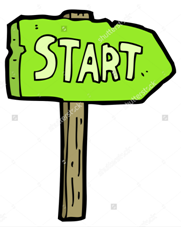 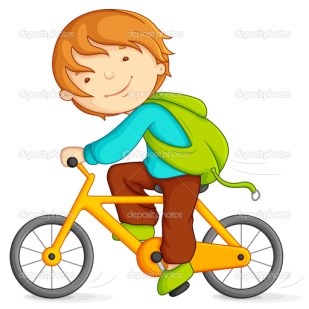 V SOBOTU 23. 7. 2016 OD 16.00 HOD. NA ,,MALÉ STRANĚ“V ŘÍDEČIJízda zručnosti – zásady první pomoci – poznávání dopravních značek!!! Bohaté odměny samozřejmostí !!!S sebou jízdní kola nebo koloběžky, cyklistické helmy a dobrou náladu!Hlavní partner akce: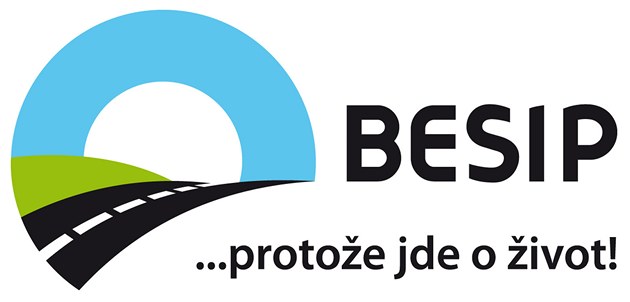 ……………………………………………………………………………………..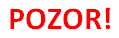 Od 21.00 hodin se můžete těšit na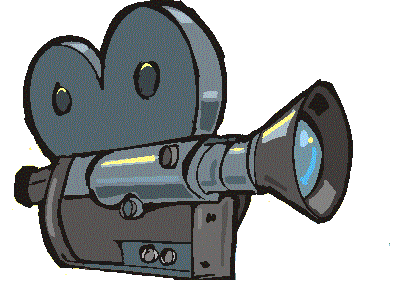 na PROMÍTÁNÍ POHÁDKY V ,,LETNÍM KINĚ“ NA HŘIŠTI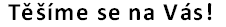 